Final Marketing Activity Plan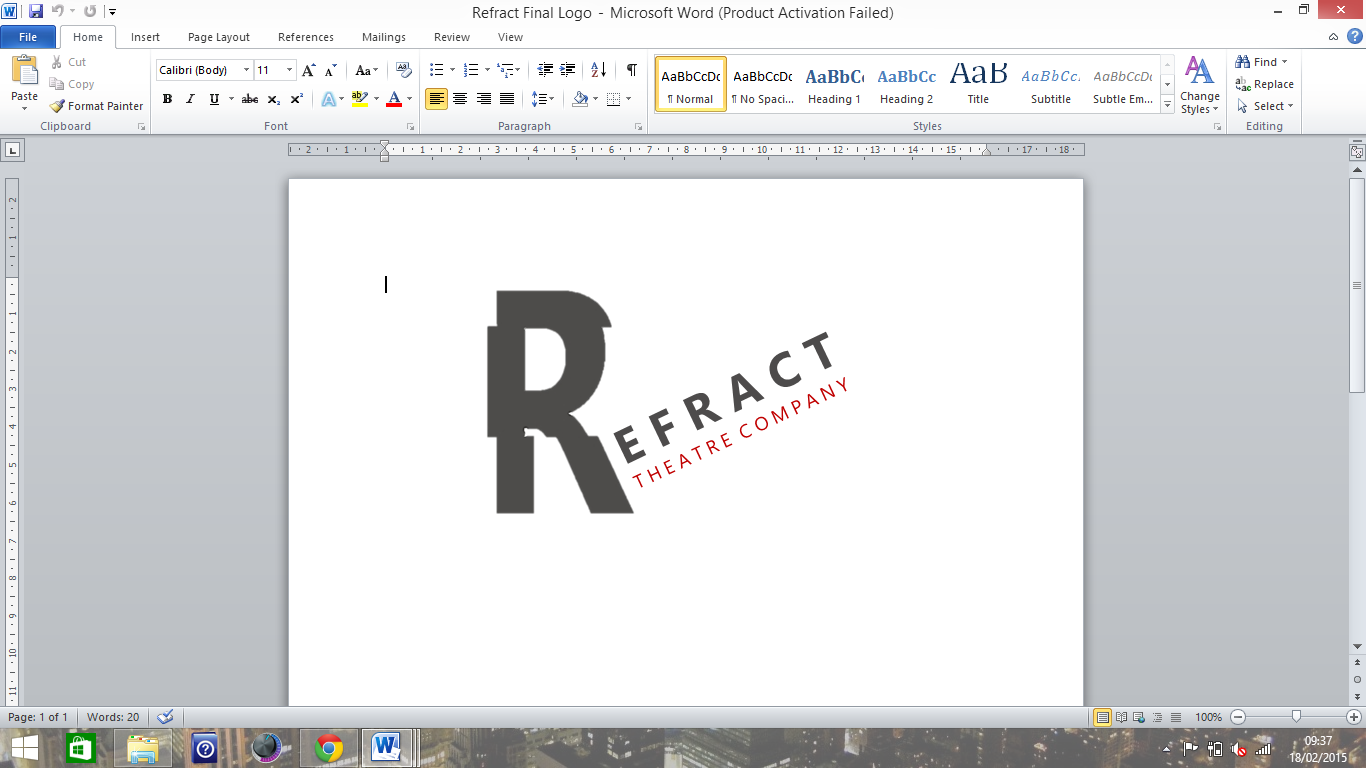 Completed by Tom Hitchen, Marketing ManagerWeek CommencingActionsWho02/03/1502/03/15-Poster/ Production Images finalised.02/03/15-Use ‘polaroids’ to distribute and tease the show.Tom, Mark, SophieCompany09/03/1509/03/15-Continue to tease out material using images and social media.13/03/15-Marketing Resource Pack to be given to Lincoln Performing Arts Centre.CompanyTom16/03/1519/03/15-All marketing information to Lincoln Performing Arts Centre.Tom13/04/1513/04/15-Posters/ Flyers Ordered15/04/15-Posters/Flyers Distributed18/04/15-Busking event organised through Lincoln BIG.Tom(Company to distribute)Full Company27/04/1527/04/15-Press Release to be sent to local newspapers.Tom04/05/1505/05/15-Launch #WhenYouSeeIt competition on social media, asking people to share and tag their favourite image to win 2x show tickets.05/05/15-List event on online sites, Remote Goat, Visit Lincoln.06/05/15-Upload company favourite images daily to act as show countdown.Mark (Company to promote)TomMark (Company)